新疆巴州和静县卫生健康委员会 2020 年度 部门决算公开说明二、《收入决算表》三、《支出决算表》四、《财政拨款收入支出决算总表》五、《一般公共预算财政拨款支出决算表》六、《一般公共预算财政拨款基本支出决算表》七、《一般公共预算财政拨款“三公”经费支出决算表》八、《政府性基金预算财政拨款收入支出决算表》九、《国有资本经营预算财政拨款收入支出决算表》第一部分 部门单位概况一、主要职能1.贯彻执行国民健康政策、卫生健康事业发展法规草 案、政策、规划、规章和标准。统筹规划全县卫生健康资源 配置， 指导县域卫生健康规划的编制和实施。制定并组织实 施推进卫生健康基本公共服务均等化、普惠化、便捷化和公共资源向基层延伸等政策措施。2.协调推进深化医药卫生体制改革， 研究提出深化医药 卫生体制改革重大方针、政策、措施的建议。组织深化公立 医院综合改革， 推进管办分离， 健全现代医院管理制度， 制 定并组织实施推动卫生健康公共服务提供主体多元化、提供 方式多样化的政策措施，提出医疗服务和药品价格政策的建议。3.制定并组织落实疾病预防控制规划、免疫规划及严重 危害人民健康的公共卫生问题的干预措施。执行国家检疫传 染病和监测传染病目录。负责和静县卫生应急工作， 组织指 导突发公共卫生事件的预防控制和各类突发公共事件的医疗卫生救援。4.组织拟订并协调落实和静县应对人口老龄化政策措施，负责推进老年健康服务体系建设和医养结合工作。5.贯彻落实国家药物政策和国家基本药物制度，开展药品使用监测、临床综合评价和短缺药品预警。执行国家药品法典， 提出基本药物价格政策的建议。组织开展食品安全风险监督评估和食品安全企业标准备案。6.负责职责范围内的职业卫生、放射卫生、环境卫生、 学校卫生、公共场所卫生、饮用水卫生等公共卫生和监督管 理， 负责传染病防治监督，健全卫生健康综合监督体系。牵头《烟草控制框架公约》履约有关工作。7.负责制定并监督实施全县医疗机构和医疗服务行业 管理办法，建立医疗服务评价和监督管理体系。会同有关部 门组织实施卫生健康专业技术人员资格标准、医疗服务规范标准和卫生健康专业技术人员执业规则、服务规范。8.负责计划生育管理和服务工作，开展人口监测预警， 研究提出人口与家庭发展相关政策建议，贯彻落实计划生育政策。9.指导乡镇卫生健康工作，指导基层医疗卫生、妇幼健 康服务体系和全科医生队伍建设。推进卫生健康科技创新发展。10.负责保健对象的医疗保健工作，负责重要会议与重大活动的医疗卫生保障工作。11.承担和静县老龄委员会的日常工作。指导和静县计划生育协会的业务工作。12.完成和静县党委、和静县人民政府交办的其他任务。二、机构设置及人员情况新疆巴州和静县卫生健康委员会 2020 年度，实有人数 33 人， 其中： 在职人员 17 人，离休人员 0 人， 退休人员 16人。从部门决算单位构成看，新疆巴州和静县卫生健康委员 会部门决算包括：新疆巴州和静县卫生健康委员会决算。单 位无下属预算单位，下设 5 个处室，分别是：行政办公室、 医政医管与体制改革科、综合业务科、综合监督与食品科、计划生育科。第二部分 部门决算情况说明一、收入支出决算总体情况说明2020 年度本年收入 10923.04 万元，与上年相比， 增加 9511.20 万元，增长 673.67%，主要原因是：因疫情突发公 共卫生事件， 防护物资、基层医疗机构业务用房建设及医疗 设备采购、医疗机构网络信息化建设等资金增加。本年支出 10923.04 万元， 与上年相比， 增加 9509.70 万元， 增长 672.85%，主要原因是：因疫情突发公共卫生事件，防护物 资、基层医疗机构业务用房建设及医疗设备采购、医疗机构网络信息化建设等资金增加。二、收入决算情况说明2020 年度本年收入 10923.04 万元，其中： 财政拨款收 入 10859.16 万元， 占 99.42%；上级补助收入 0.00 万元， 占0.00%；事业收入 0.00 万元， 占 0.00%；经营收入 0.00 万元，占 0.00%；附属单位上缴收入 0.00 万元， 占 0.00%；其他收入 63.87 万元，占 0.58%。三、支出决算情况说明2020 年度本年支出 10923.04 万元，其中：基本支出 467.76 万元， 占 4.28%；项目支出 10455.28 万元， 占 95.72%； 上缴上级支出 0.00 万元，占 0.00%；经营支出 0.00 万元，占 0.00%；对附属单位补助支出 0.00 万元，占 0.00%。四、财政拨款收入支出决算总体情况说明2020 年度财政拨款收入 10859.16 万元，与上年相比，  增加 9447.32 万元，增长 669.15%。主要原因是： 因疫情突 发公共卫生事件，年度内增加防护物资、基层医疗机构业务 用房建设及医疗设备采购等资金。财政拨款支出 10859.16 万元，与上年相比，增加 9445.82 万元，增长 668.33%，主 要原因是： 因疫情突发公共卫生事件， 年度内增加防护物资、基层医疗机构业务用房建设及医疗设备采购等资金。与年初预算数相比情况： 财政拨款收入年初预算数 1120.98 万元， 决算数 10859.16 万元 ， 预 决算差 异率 868.72%，主要原因是：因疫情突发公共卫生事件，年度内 增加防护物资、基层医疗机构业务用房建设及医疗设备采购 等资金。财政拨款支出年初预算数 1120.98 万元，决算数 10859.16 万元， 预决算差异率 868.72%，主要原因是： 因疫情突发公共卫生事件， 年度内增加防护物资、基层医疗机构业务用房建设及医疗设备采购等资金。五、 一般公共预算财政拨款支出决算情况说明2020 年度一般公共预算财政拨款支出 4406.67 万元。按功能分类科目项级科目公开，其中：2013299 其他组织事务支出 15.49 万元；2080501 行政单位离退休 31.48 万元；2080505 机关事业单位基本养老保险缴费支出 23.72 万元；2080506 机关事业单位职业年金缴费支出 6.92 万元；2080801 死亡抚恤 22.41 万元；2100101 行政运行 247.96 万元；2100401 疾病预防控制机构 50.94 万元；2100408 基本公共卫生服务 81.00 万元；2100410 突发公共卫生事件应急处理 3393.90 万元；2100499 其他公共卫生支出 4.00 万元；2100717 计划生育服务 478.35 万元；2101101 行政单位医疗 13.70 万元；2101102 事业单位医疗 0.25 万元；2101103 公务员医疗补助 7.09 万元；2210201 住房公积金 17.87 万元；2220511 应急物资储备 11.60 万元。六、 一般公共预算财政拨款基本支出决算情况说明2020 年度一般公共预算财政拨款基本支出403.89 万元，其中：人员经费 339.10 万元，包括： 基本工资、津贴补贴、  奖金、机关事业单位基本养老保险费、职业年金缴费、职工 基本医疗保险缴费、公务员医疗补助缴费、其他社会保障缴 费、住房公积金、退休费、抚恤金、生活补助、医疗费补助、奖励金。公用经费 64.79 万元，包括：办公费、印刷费、 水费、 邮电费、取暖费、差旅费、维修(护)费、劳务费、公务用车运行维护费。七、 一般公共预算财政拨款“三公”经费支出决算情况说明2020 年度一般公共预算“三公”经费支出决算 9.20 万 元，比上年增加 3.12 万元，增长 51.32%，主要原因是：因 公共卫生突发应急事件， 工作量增加， 相比上年公务车运行 频繁， 一般公共预算“三公”经费支出增加。其中， 因公出 国（境） 费支出 0.00 万元，占 0.00%，比上年增加 0.00 万 元，增长 0.00%，主要原因是： 无因公出国（境）费支出； 公务用车购置及运行维护费支出 9.20 万元， 占 100.00%，比 上年增加 3.26 万元，增长 54.88%，主要原因是： 因公共卫 生突发应急事件，工作量增加， 相比上年公务车运行频繁，公务用车购置及运行维护费支出增加； 公务接待费支出 0.00万元，占 0.00%，比上年减少 0.14 万元，降低 100%，主要 原因是： 认真贯彻中央八项规定，严格财务管理， 厉行节约，压缩公务接待费支出。具体情况如下：因公出国（境）费支出 0.00 万元,开支内容包括： 无因 公出国（境） 费支出。单位全年安排的因公出国（境） 团组0 个，因公出国（境） 0 人次。公务用车购置及运行维护费 9.20 万元,其中，公务用车 购置费 0.00 万元，公务用车运行维护费 9.20 万元。公务用 车运行维护费开支内容包括车辆保险费、车辆燃油、车辆维修等。公务用车购置数 0 辆，公务用车保有量 3 辆。公务接待费 0.00 万元。开支内容包括无公务接待费支出。单位全年安排的国内公务接待 0 批次，0 人次。与年初预算数相比情况： 一般公共预算“三公”经费支  出年初预算数 12.70 万元，决算数 9.20 万元，预决算差异  率-27.60%，主要原因是：认真贯彻落实中央八项规定精神和厉行节约要求， 从严控制“三公”经费开支， 全年实  际支出比预算有所节约。其中： 因公出国（境）费预算数 0.00  万元， 决算数 0.00 万元， 预决算差异率 0.00%，主要原因是： 因公出国（境）费未安排预算；公务用车购置预算数 0.00  万元， 决算数 0.00 万元， 预决算差异率 0.00%，主要原因是： 公务用车购置未安排预算；公务用车运行费预算数 12.54 万元， 决算数 9.20 万元， 预决算差异率-26.66%，主要原因是：认真贯彻落实中央八项规定精神和厉行节约要求， 加强 公车使用管理，从严控制公务用车及公务用车运行维护经费 开支， 全年实际支出比预算有所节约； 公务接待费预算数 0.16 万元， 决算数 0.00 万元， 预决算差异率-100%，主要原 因是： 认真贯彻落实中央八项规定精神和厉行节约要求，从严控制公务接待经费开支。八、政府性基金预算财政拨款收入支出决算情况说明2020 年度政府性基金预算财政拨款收入 6452.49 万元， 与上年相比，增加 6452.49 万元，增长 100%。主要原因是： 新增基层医疗机构业务用房建设及医疗机构医疗设备的采 购、机构网络信息化建设等项目。政府性基金预算支出 6452.49 万元。与上年相比，增加 6452.49 万元， 增长 100%。 主要原因是： 新增基层医疗机构业务用房建设及医疗机构医疗设备的采购、机构网络信息化建设等项目。九、国有资本经营预算财政拨款收入支出决算情况说明我单位本年度无国有资本经营预算财政拨款收入支出，国有资本经营预算财政拨款收入支出决算表为空表。十、其他重要事项的情况说明（一）机关运行经费支出情况2020 年度新疆巴州和静县卫生健康委员会（行政单位和 参照公务员法管理事业单位）机关运行经费支出 64.79 万元，比上年减少 92.10 万元， 降低 58.70%，主要原因是：认真贯彻落实中央八项规定精神和厉行节约要求， 从严控制机关运行经费支出。（二）政府采购情况2020 年度政府采购支出总额 2123.96 万元， 其中：政府 采购货物支出 2089.73 万元、政府采购工程支出 8.63 万元、政府采购服务支出 25.59 万元。授予中小企业合同金额 2123.96 万元， 占政府采购支出 总额的 100.00%，其中： 授予小微企业合同金额 1903.08 万元，占政府采购支出总额的 89.60%。（三）国有资产占用情况说明截至 2020 年 12 月 31 日，单位共有房屋 15882.33（平 方米），价值 3174.36 万元。车辆 3 辆，价值 46.21 万元，  副部（省） 级及以上领导用车 0 辆、主要领导干部用车 0 辆、 机要通信用车 0 辆、应急保障用车 0 辆、执法执勤用车 0 辆、 特种专业技术用车 0 辆、离退休干部用车 0 辆、其他用车 3 辆，其他用车主要是：业务用车；单位价值 50 万元以上通用设备 0 台（套）、单位价值 100 万元以上专用设备 0 台（套）。十一、预算绩效的情况说明根据预算绩效管理要求， 我单位 2020 年度开展预算绩 效评价项目 19 个，共涉及资金 8329.37 万元。预算绩效管 理取得的成效： 一是建立部门职责与绩效目标的对应关系。充分体现以“政”领“财”，将部门职责分解为较具体的绩效目标， 为衡量部门职责的完成情况提供依据， 提升项目绩 效目标及指标的设置水平；二是绩效理念逐步树立。通过开 展预算绩效管理工作， 逐步树立了绩效理念， 对预算绩效管 理工作的态度逐渐由“被动接受”变为“主动实施”，逐步 形成了“以绩效为目标， 以结果为导向， 重视责任和成本， 重视产出和结果”的预算绩效管理新理念。发现的问题及原 因： 一是项目绩效目标和指标设置的规范性、科学合理性需 要进一步提高和完善， 因掌握绩效管理经验不足；二是绩效 管理不够细化， 因为对绩效管理知识学习的不够透彻。下一 步改进措施： 一是进一步加强政策学习， 不断强化绩效意识 和绩效管理理念，积极掌握绩效管理工作方式方法， 及时总 结项目支出绩效管理经验，将绩效管理理念贯穿预算管理的 全流程； 二是进一步提高绩效管理， 进一步多渠道学习绩效 项目方案、项目预算安排等资料，把绩效项目明细分解及细 化管理， 并加大执行力， 提高绩效管理的精细化水平， 着力 实现绩效项目滚动实施的效应。具体项目自评情况附项目支出绩效自评表。第三部分 专业名词解释财政拨款收入： 指同级财政当年拨付的资金。上级补助收入：指事业单位从主管部门和上级单位取得的非财政补助收入。事业收入：指事业单位开展专业业务活动及其辅助活动所取得的收入。经营收入：指事业单位在专业业务活动及其辅助活动之外开展非独立核算经营活动取得的收入。附属单位上缴收入： 指事业单位附属的独立核算单位按有关规定上缴的收入。其他收入：指除上述“财政拨款收入”、“事业收入”、“经营收入”、“附属单位上缴收入”等之外取得的收入。年初结转和结余：指以前年度支出预算因客观条件变化 未执行完毕、结转到本年度按有关规定继续使用的资金， 既 包括财政拨款结转和结余，也包括事业收入、经营收入、其他收入的结转和结余。年末结转和结余：指本年度或以前年度预算安排、因客 观条件发生变化无法按原计划实施， 需要延迟到以后年度按 有关规定继续使用的资金，既包括财政拨款结转和结余， 也包括事业收入、经营收入、其他收入的结转和结余。基本支出：指为保障机构正常运转、完成日常工作任务而发生的人员支出和公用支出。项目支出：指在基本支出之外为完成特定行政任务和事业发展目标所发生的支出。经营支出：指事业单位在专业业务活动及其辅助活动之外开展非独立核算经营活动发生的支出。对附属单位补助支出： 指事业单位发生的用非财政预算资金对附属单位的补助支出。“三公”经费：指用一般公共预算财政拨款安排的因公 出国（境） 费、公务用车购置及运行费和公务接待费。其中， 因公出国（境）费反映单位公务出国（境）的国际旅费、国 外城市间交通费、住宿费、伙食费、培训费、公杂费等支出； 公务用车购置费反映公务用车购置支出（含车辆购置税、牌 照费）； 公务用车运行维护费反映单位按规定保留的公务用 车燃料费、维修费、过路过桥费、保险费、安全奖励费用等 支出； 公务接待费反映单位按规定开支的各类公务接待（含外宾接待）费用。机关运行经费： 为保障行政单位（含参照公务员法管理 的事业单位） 运行用于购买货物和服务的各项资金， 包括办 公及印刷费、邮电费、差旅费、会议费、福利费、日常维修 费、专用材料及一般设备购置费、办公用房水电费、办公用 房取暖费、办公用房物业管理费、公务用车运行维护费以及其他费用。第四部分 部门决算报表（见附表）一、《收入支出决算总表》二、《收入决算表》三、《支出决算表》四、《财政拨款收入支出决算总表》五、《一般公共预算财政拨款支出决算表》六、《一般公共预算财政拨款基本支出决算表》七、《一般公共预算财政拨款“三公”经费支出决算表》八、《政府性基金预算财政拨款收入支出决算表》九、 《国有资本经营预算财政拨款收入支出决算表》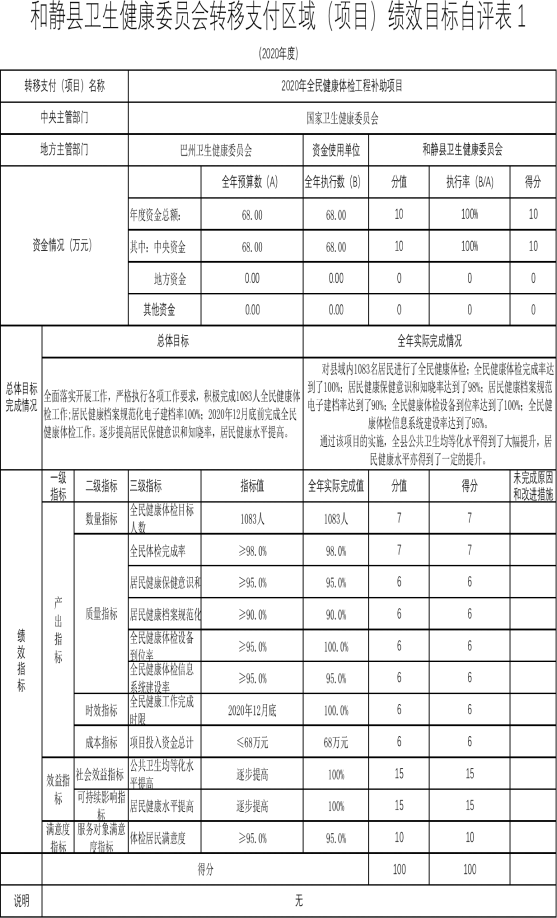 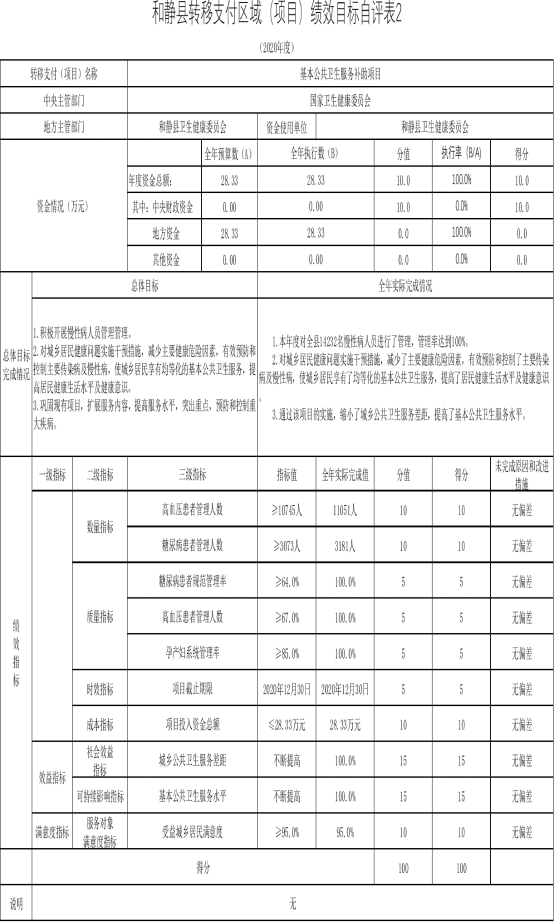 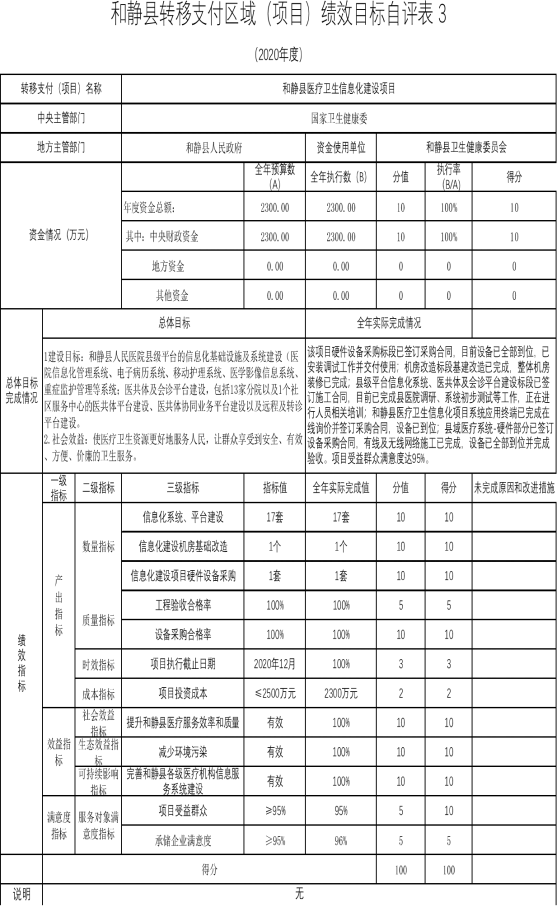 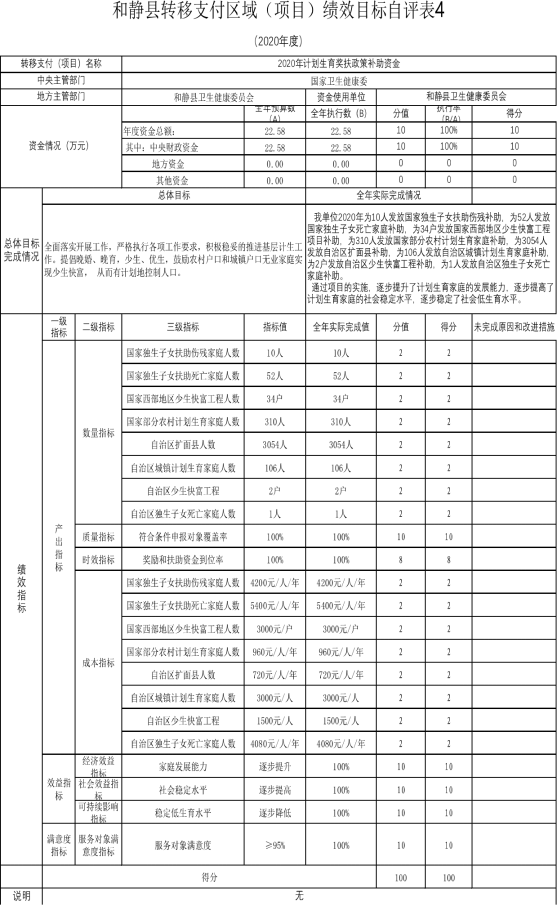 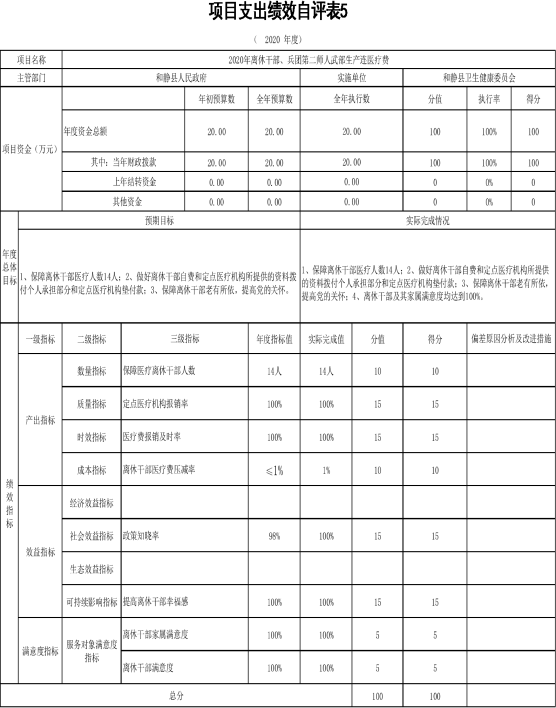 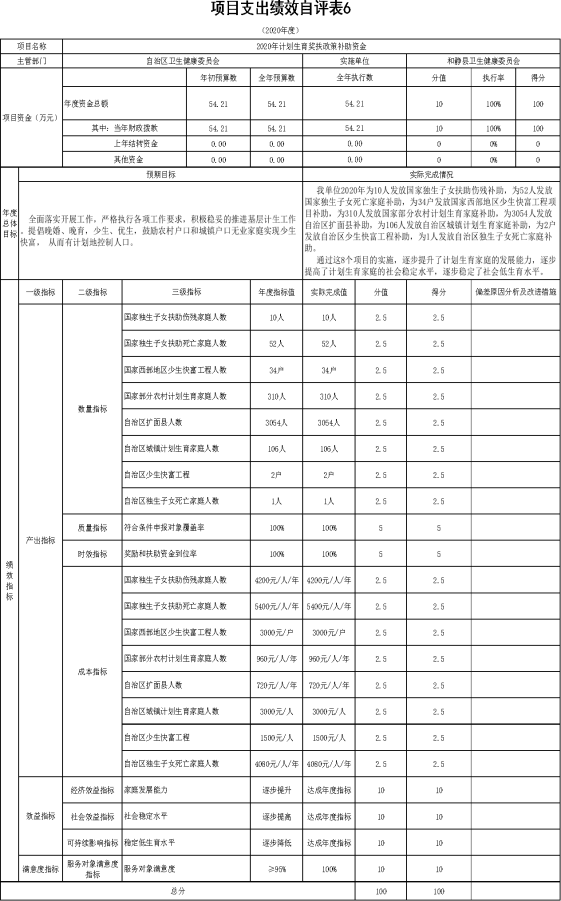 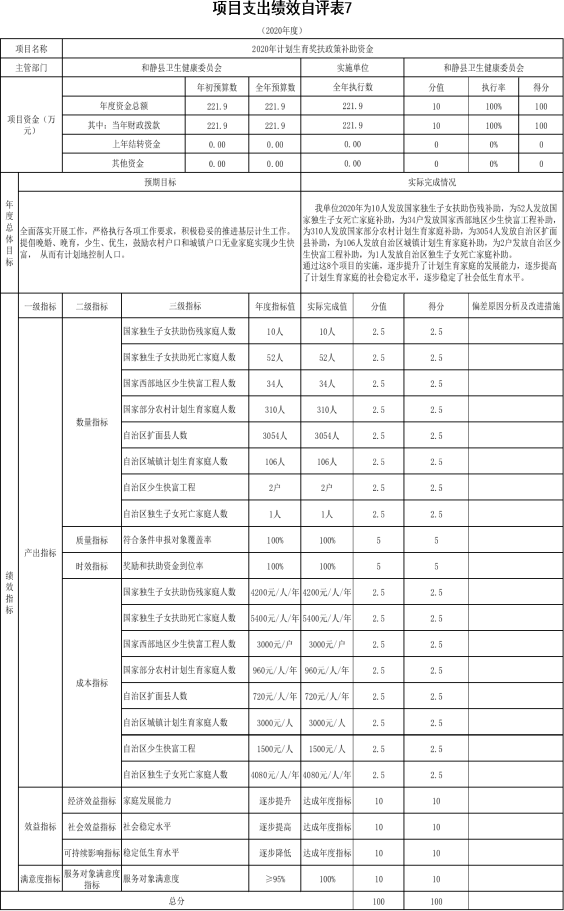 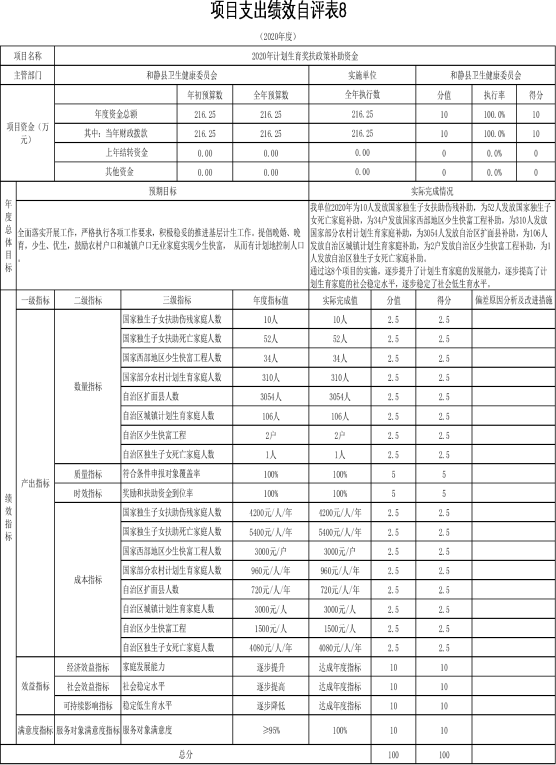 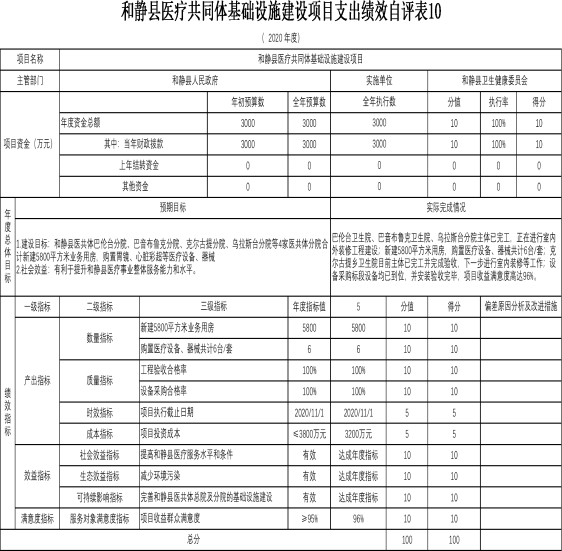 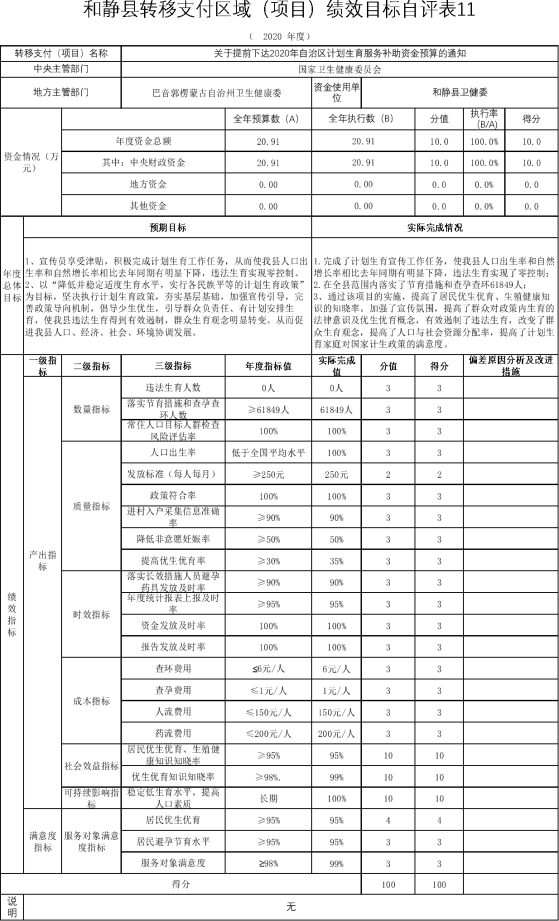 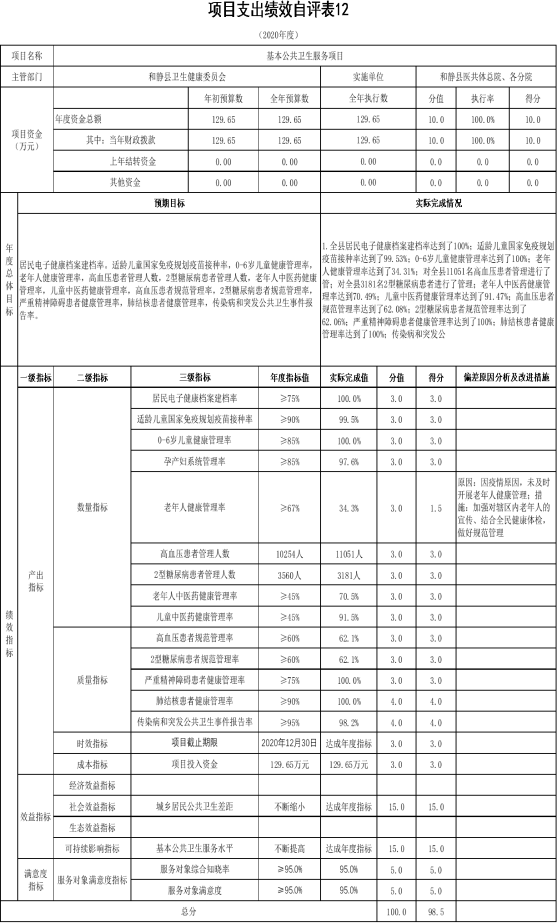 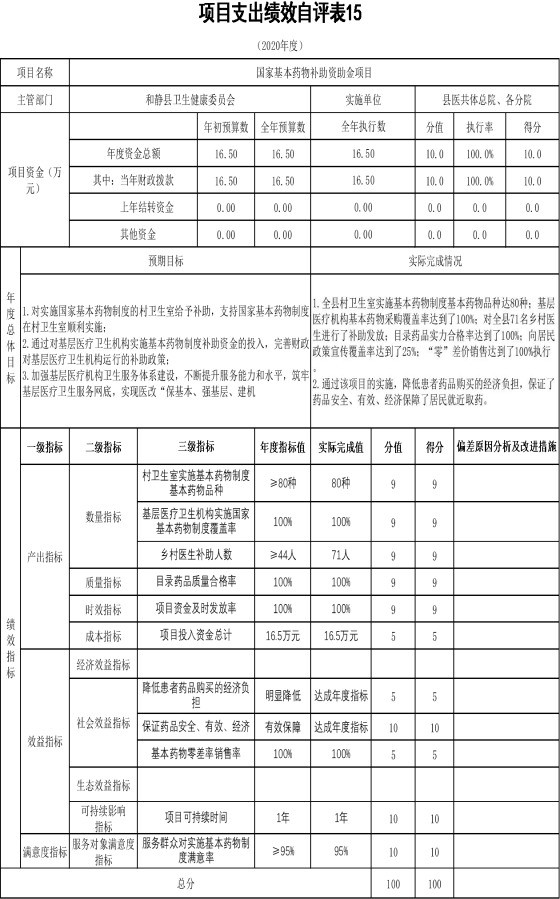 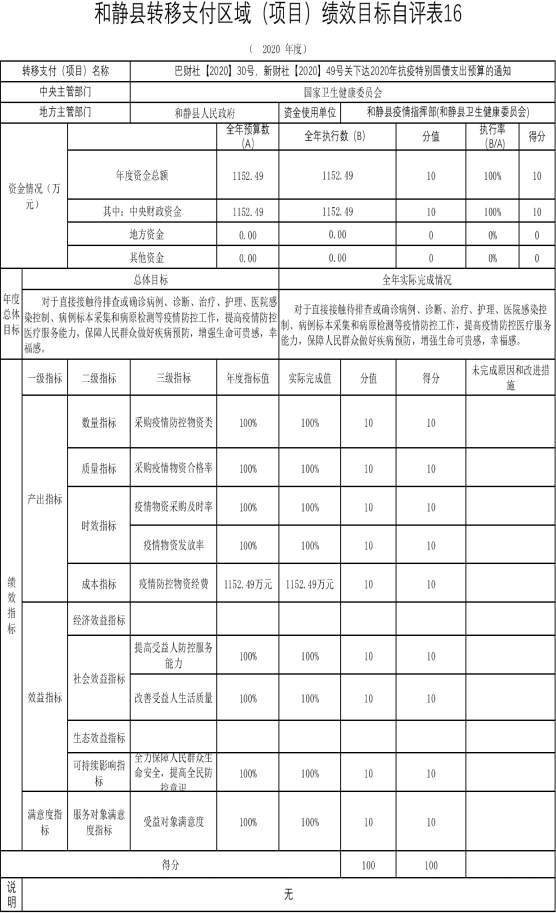 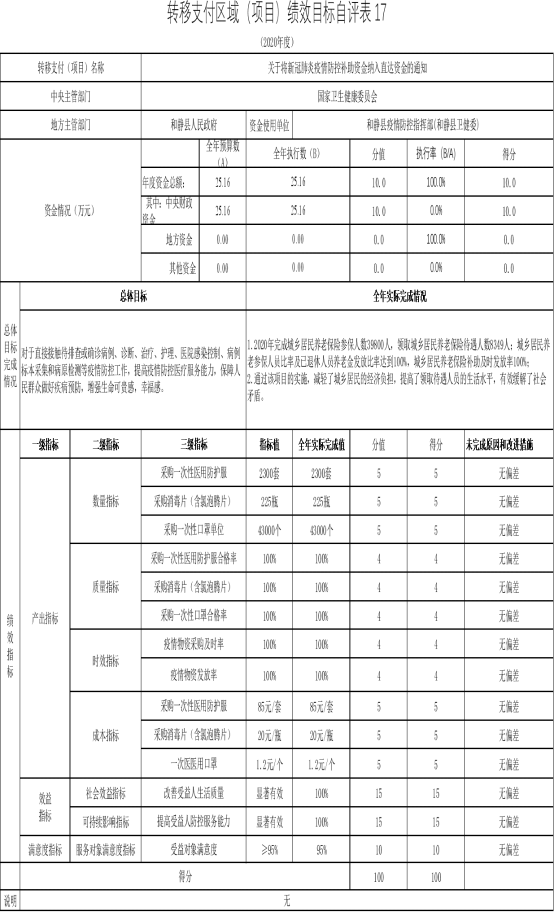 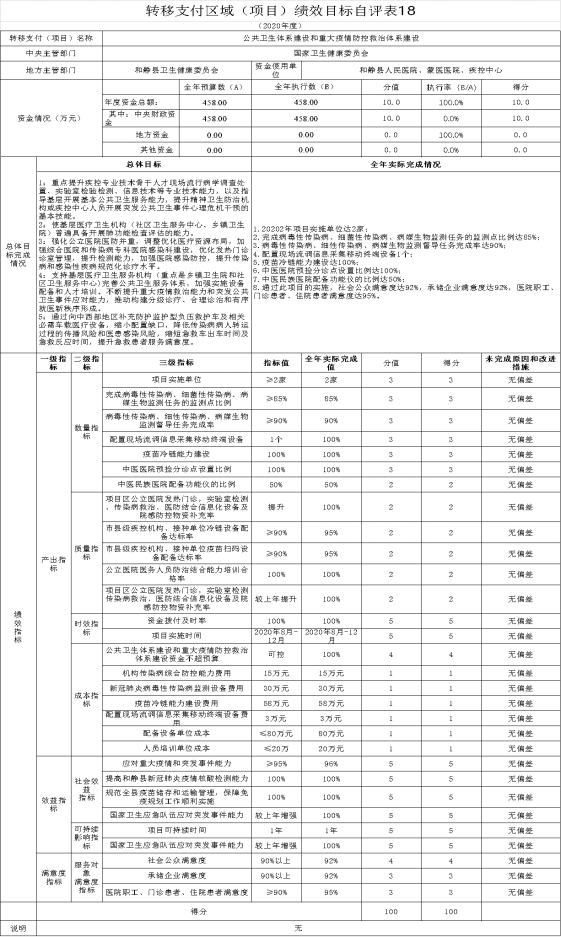 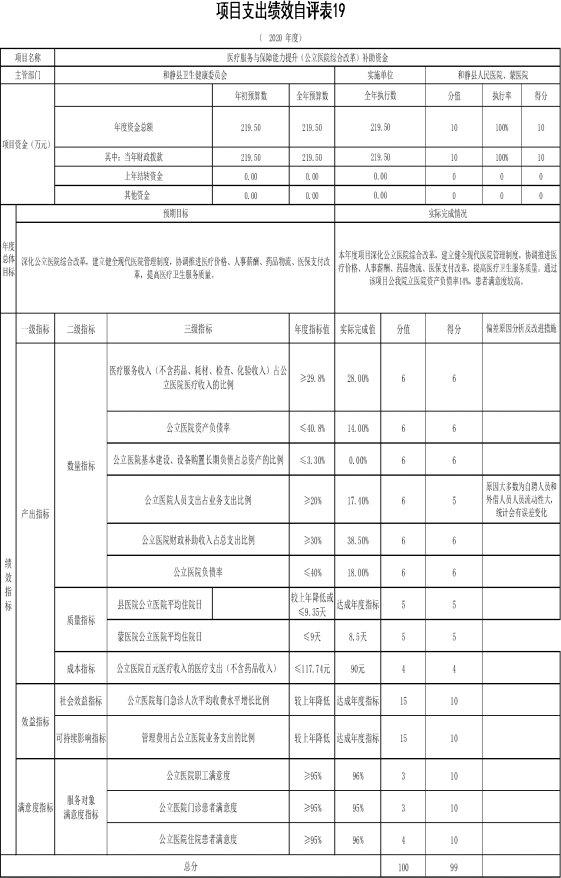 收入支出决算总表公开01表编制单位：新疆巴州和静县卫生健康委员会2020年度金额单位：万元注：本表反映部门本年度的总收支和年末结转结余情况。收入决算表编制单位：新疆巴州和静县卫生健康委员会2020年度公开02表 金额单位：万元注：本表反映部门本年度取得的各项收入情况。支出决算表编制单位：新疆巴州和静县卫生健康委员会2020年度公开03表 金额单位：万元注：本表反映部门本年度各项支出情况。财政拨款收入支出决算总表编制单位：新疆巴州和静县卫生健康委员会2020年度公开04表 金额单位：万元注：本表反映部门本年度一般公共预算财政拨款、政府性基金预算财政拨款和国有资本经营预算财政拨款的总收支和年末结转结余情况。一般公共预算财政拨款支出决算表公开05表编制单位：新疆巴州和静县卫生健康委员会2020年度金额单位：万元注：本表反映部门本年度一般公共预算财政拨款支出情况。一般公共预算财政拨款基本支出决算明细表编制单位：新疆巴州和静县卫生健康委员会2020年度公开06表 金额单位：万元注：本表反映部门本年度一般公共预算财政拨款基本支出明细情况。一般公共预算财政拨款“三公”经费支出决算表编制单位：新疆巴州和静县卫生健康委员会2020年度公开07表 金额单位：万元注：本表反映部门本年度“三公”经费支出预决算情况。其中：预算数为“三公”经费年初预算数，决算数是包括当年一般公共预算财政拨款和以前年度结转资金安排的实际支出。政府性基金预算财政拨款收入支出决算表编制单位：新疆巴州和静县卫生健康委员会2020年度公开08表 金额单位：万元注：本表反映部门本年度政府性基金预算财政拨款收入、支出及结转和结余情况。国有资本经营预算财政拨款收入支出决算表编制单位：新疆巴州和静县卫生健康委员会2020年度公开09表 金额单位：万元注：本表反映部门本年度国有资本经营预算财政拨款收入、支出及结转和结余情况。2020年度无国有资本经营预算财政拨款收入支出，此表为空。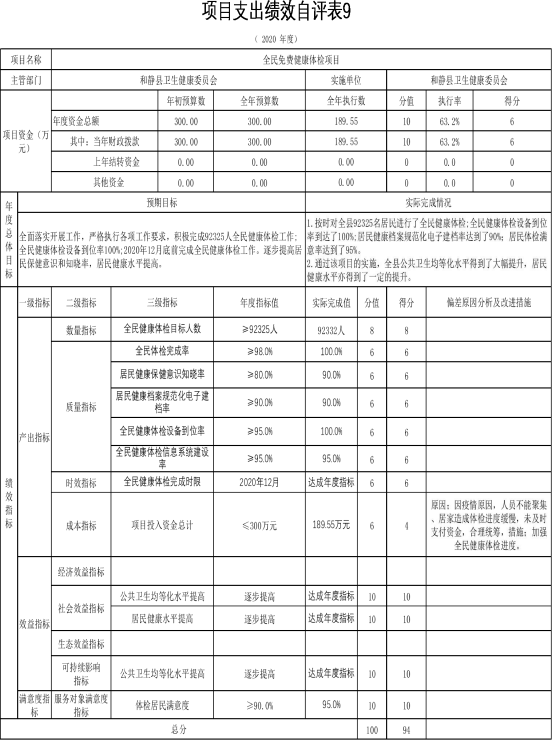 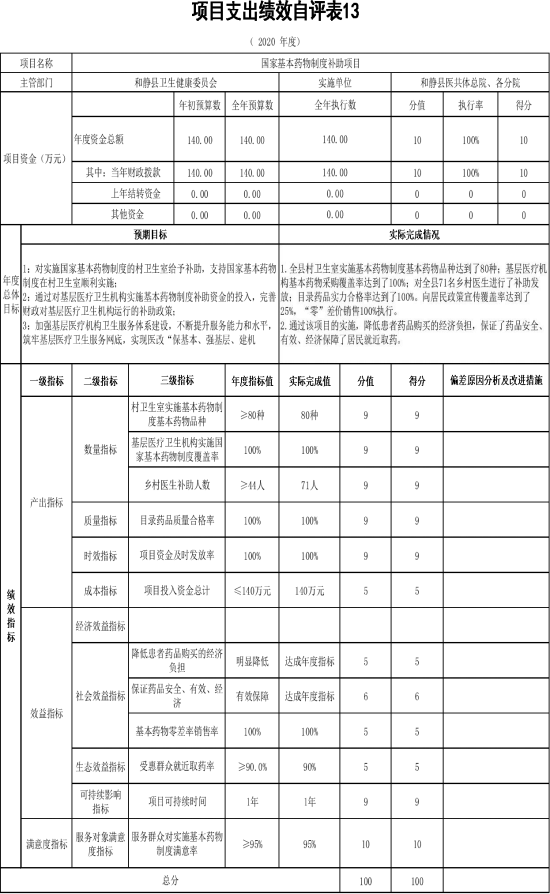 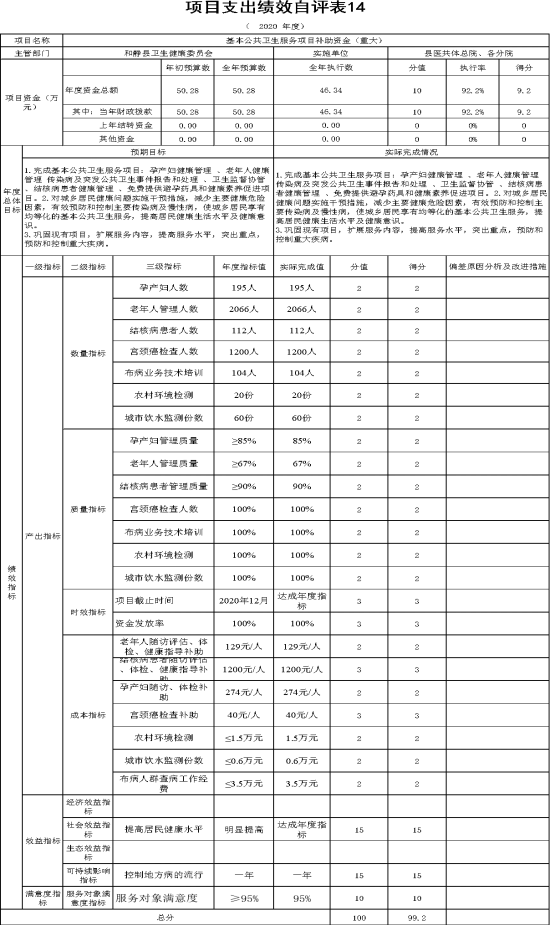 收入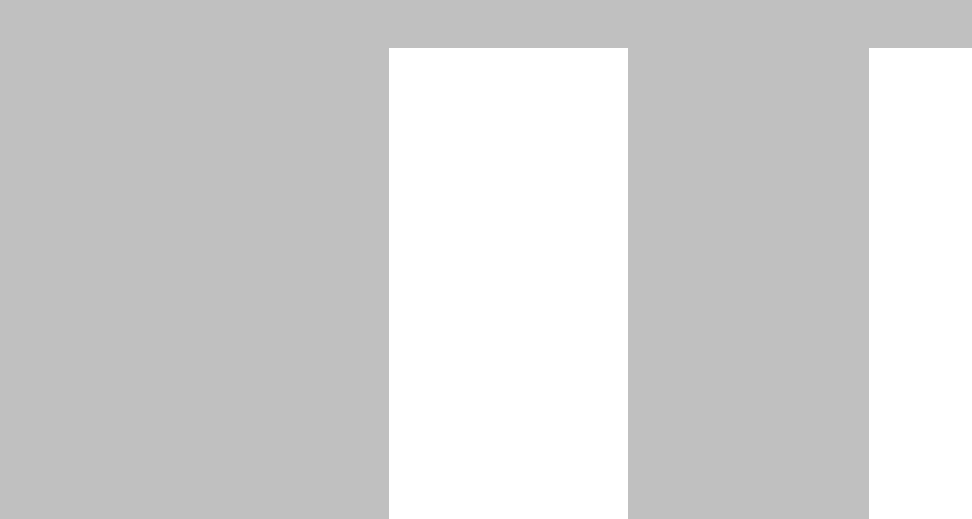 收入收入支出支出支出项目行次决算数项目(按功能分类)行次决算数栏次1栏次2一、一般公共预算财政拨款收入14,406.67一、一般公共服务支出3115.49二、政府性基金预算财政拨款收入26,452.49二、外交支出320.00三、国有资本经营预算财政拨款收入30.00三、国防支出330.00四、上级补助收入40.00四、公共安全支出340.00五、事业收入50.00五、教育支出350.00六、经营收入60.00六、科学技术支出360.00七、附属单位上缴收入70.00七、文化旅游体育与传媒支出370.00八、其他收入863.87八、社会保障和就业支出3884.539九、卫生健康支出394,341.0510十、节能环保支出400.0011十一、城乡社区支出410.0012十二、农林水支出420.0013十三、交通运输支出430.0014十四、资源勘探工业信息等支出440.0015十五、商业服务业等支出450.0016十六、金融支出460.0017十七、援助其他地区支出470.0018十八、自然资源海洋气象等支出480.0019十九、住房保障支出4917.8720二十、粮油物资储备支出5011.6021二十一、国有资本经营预算支出510.0022二十二、灾害防治及应急管理支出520.0023二十三、其他支出533,000.0024二十四、债务还本支出540.0025二十五、债务付息支出550.0026二十六、抗疫特别国债安排的支出563,452.49本年收入合计2710,923.04本年支出合计5710,923.04使用非财政拨款结余280.00结余分配580.00年初结转和结余290.00年末结转和结余590.00总计3010,923.04总计6010,923.04项目项目项目项目本年收入合计财政拨款收入上级补助收入事业收入事业收入经营收入附属单位上缴收入其他收入支出功能分类科目编 码支出功能分类科目编 码支出功能分类科目编 码科目名称本年收入合计财政拨款收入上级补助收入小计其中：教育收费经营收入附属单位上缴收入其他收入类款项栏次12345678类款项合计10,923.0410,859.160.000.000.000.000.0063.87201201201一般公共服务支出15.4915.490.000.000.000.000.000.00201322013220132组织事务15.4915.490.000.000.000.000.000.00201329920132992013299其他组织事务支出15.4915.490.000.000.000.000.000.00208208208社会保障和就业支出84.5384.530.000.000.000.000.000.00208052080520805行政事业单位养老支出62.1362.130.000.000.000.000.000.00208050120805012080501行政单位离退休31.4831.480.000.000.000.000.000.00208050520805052080505机关事业单位基本养老保险缴费支出23.7223.720.000.000.000.000.000.00208050620805062080506机关事业单位职业年金缴费支出6.926.920.000.000.000.000.000.00208082080820808抚恤22.4122.410.000.000.000.000.000.00208080120808012080801死亡抚恤22.4122.410.000.000.000.000.000.00210210210卫生健康支出4,341.054,277.180.000.000.000.000.0063.87210012100121001卫生健康管理事务311.83247.960.000.000.000.000.0063.87210010121001012100101行政运行311.83247.960.000.000.000.000.0063.87210042100421004公共卫生3,529.843,529.840.000.000.000.000.000.00210040121004012100401疾病预防控制机构50.9450.940.000.000.000.000.000.00210040821004082100408基本公共卫生服务81.0081.000.000.000.000.000.000.00210041021004102100410突发公共卫生事件应急处理3,393.903,393.900.000.000.000.000.000.00210049921004992100499其他公共卫生支出4.004.000.000.000.000.000.000.00210072100721007计划生育事务478.35478.350.000.000.000.000.000.00210071721007172100717计划生育服务478.35478.350.000.000.000.000.000.00210112101121011行政事业单位医疗21.0421.040.000.000.000.000.000.00210110121011012101101行政单位医疗13.7013.700.000.000.000.000.000.00210110221011022101102事业单位医疗0.250.250.000.000.000.000.000.00210110321011032101103公务员医疗补助7.097.090.000.000.000.000.000.00221221221住房保障支出17.8717.870.000.000.000.000.000.00221022210222102住房改革支出17.8717.870.000.000.000.000.000.00221020122102012210201住房公积金17.8717.870.000.000.000.000.000.00222222222粮油物资储备支出11.6011.600.000.000.000.000.000.00222052220522205重要商品储备11.6011.600.000.000.000.000.000.00222051122205112220511应急物资储备11.6011.600.000.000.000.000.000.00229229229其他支出3,000.003,000.000.000.000.000.000.000.00229042290422904其他政府性基金及对应专项债务收入安排的支出3,000.003,000.000.000.000.000.000.000.00229040222904022290402其他地方自行试点项目收益专项债券收入安排的支出3,000.003,000.000.000.000.000.000.000.00234234234抗疫特别国债安排的支出3,452.493,452.490.000.000.000.000.000.00234012340123401基础设施建设2,300.002,300.000.000.000.000.000.000.00234010123401012340101公共卫生体系建设2,300.002,300.000.000.000.000.000.000.00234022340223402抗疫相关支出1,152.491,152.490.000.000.000.000.000.00234029923402992340299其他抗疫相关支出1,152.491,152.490.000.000.000.000.000.00项目项目项目项目本年支出合计基本支出项目支出上缴上级支出经营支出对附属单位补助支 出支出功能分类科目编 码支出功能分类科目编 码支出功能分类科目编 码科目名称本年支出合计基本支出项目支出上缴上级支出经营支出对附属单位补助支 出类款项栏次123456类款项合计10,923.04467.7610,455.280.000.000.00201201201一般公共服务支出15.4915.490.000.000.000.00201322013220132组织事务15.4915.490.000.000.000.00201329920132992013299其他组织事务支出15.4915.490.000.000.000.00208208208社会保障和就业支出84.5384.530.000.000.000.00208052080520805行政事业单位养老支出62.1362.130.000.000.000.00208050120805012080501行政单位离退休31.4831.480.000.000.000.00208050520805052080505机关事业单位基本养老保险缴费支出23.7223.720.000.000.000.00208050620805062080506机关事业单位职业年金缴费支出6.926.920.000.000.000.00208082080820808抚恤22.4122.410.000.000.000.00208080120808012080801死亡抚恤22.4122.410.000.000.000.00210210210卫生健康支出4,341.05349.873,991.190.000.000.00210012100121001卫生健康管理事务311.83311.830.000.000.000.00210010121001012100101行政运行311.83311.830.000.000.000.00210042100421004公共卫生3,529.8417.003,512.840.000.000.00210040121004012100401疾病预防控制机构50.940.0050.940.000.000.00210040821004082100408基本公共卫生服务81.0013.0068.000.000.000.00210041021004102100410突发公共卫生事件应急处理3,393.900.003,393.900.000.000.00210049921004992100499其他公共卫生支出4.004.000.000.000.000.00210072100721007计划生育事务478.350.00478.350.000.000.00210071721007172100717计划生育服务478.350.00478.350.000.000.00210112101121011行政事业单位医疗21.0421.040.000.000.000.00210110121011012101101行政单位医疗13.7013.700.000.000.000.00210110221011022101102事业单位医疗0.250.250.000.000.000.00210110321011032101103公务员医疗补助7.097.090.000.000.000.00221221221住房保障支出17.8717.870.000.000.000.00221022210222102住房改革支出17.8717.870.000.000.000.00221020122102012210201住房公积金17.8717.870.000.000.000.00222222222粮油物资储备支出11.600.0011.600.000.000.00222052220522205重要商品储备11.600.0011.600.000.000.00222051122205112220511应急物资储备11.600.0011.600.000.000.00229229229其他支出3,000.000.003,000.000.000.000.00229042290422904其他政府性基金及对应专项债务收入安排的支出3,000.000.003,000.000.000.000.00229040222904022290402其他地方自行试点项目收益专项债券收入安排的支出3,000.000.003,000.000.000.000.00234234234抗疫特别国债安排的支出3,452.490.003,452.490.000.000.00234012340123401基础设施建设2,300.000.002,300.000.000.000.00234010123401012340101公共卫生体系建设2,300.000.002,300.000.000.000.00234022340223402抗疫相关支出1,152.490.001,152.490.000.000.00234029923402992340299其他抗疫相关支出1,152.490.001,152.490.000.000.00收     入收     入收     入支     出支     出支     出支     出支     出支     出项    目行次决算数项目（按功能分类）行次决算数决算数决算数决算数项    目行次决算数项目（按功能分类）行次小计一般公共预算财 政拨款政府性基金预算 财政拨款国有资本经营预算 财政拨款栏    次1栏    次2345一、一般公共预算财政拨款14,406.67一、一般公共服务支出3315.4915.490.000.00二、政府性基金预算财政拨款26,452.49二、外交支出340.000.000.000.00三、国有资本经营预算财政拨款30.00三、国防支出350.000.000.000.004四、公共安全支出360.000.000.000.005五、教育支出370.000.000.000.006六、科学技术支出380.000.000.000.007七、文化旅游体育与传媒支出390.000.000.000.008八、社会保障和就业支出4084.5384.530.000.009九、卫生健康支出414,277.184,277.180.000.0010十、节能环保支出420.000.000.000.0011十一、城乡社区支出430.000.000.000.0012十二、农林水支出440.000.000.000.0013十三、交通运输支出450.000.000.000.0014十四、资源勘探工业信息等支出460.000.000.000.0015十五、商业服务业等支出470.000.000.000.0016十六、金融支出480.000.000.000.0017十七、援助其他地区支出490.000.000.000.0018十八、自然资源海洋气象等支出500.000.000.000.0019十九、住房保障支出5117.8717.870.000.0020二十、粮油物资储备支出5211.6011.600.000.0021二十一、国有资本经营预算支出530.000.000.000.0022二十二、灾害防治及应急管理支出540.000.000.000.0023二十三、其他支出553,000.000.003,000.000.0024二十四、债务还本支出560.000.000.000.0025二十五、债务付息支出570.000.000.000.0026二十六、抗疫特别国债安排的支出583,452.490.003,452.490.00本年收入合计2710,859.16本年支出合计5910,859.164,406.676,452.490.00年初财政拨款结转和结余280.00年末财政拨款结转和结余600.000.000.000.00一、一般公共预算财政拨款290.0061二、政府性基金预算财政拨款300.0062三、国有资本经营预算财政拨款310.0063总计3210,859.16总计6410,859.164,406.676,452.490.00项目项目项目项目本年支出本年支出本年支出支出功能分类科目编码支出功能分类科目编码支出功能分类科目编码科目名称合计基本支出项目支出类款项栏次123类款项合计4,406.67403.894,002.79201201201一般公共服务支出15.4915.490.00201322013220132组织事务15.4915.490.00201329920132992013299其他组织事务支出15.4915.490.00208208208社会保障和就业支出84.5384.530.00208052080520805行政事业单位养老支出62.1362.130.00208050120805012080501行政单位离退休31.4831.480.00208050520805052080505机关事业单位基本养老保险缴费支出23.7223.720.00208050620805062080506机关事业单位职业年金缴费支出6.926.920.00208082080820808抚恤22.4122.410.00208080120808012080801死亡抚恤22.4122.410.00210210210卫生健康支出4,277.18285.993,991.19210012100121001卫生健康管理事务247.96247.960.00210010121001012100101行政运行247.96247.960.00210042100421004公共卫生3,529.8417.003,512.84210040121004012100401疾病预防控制机构50.940.0050.94210040821004082100408基本公共卫生服务81.0013.0068.00210041021004102100410突发公共卫生事件应急处理3,393.900.003,393.90210049921004992100499其他公共卫生支出4.004.000.00210072100721007计划生育事务478.350.00478.35210071721007172100717计划生育服务478.350.00478.35210112101121011行政事业单位医疗21.0421.040.00210110121011012101101行政单位医疗13.7013.700.00210110221011022101102事业单位医疗0.250.250.00210110321011032101103公务员医疗补助7.097.090.00221221221住房保障支出17.8717.870.00221022210222102住房改革支出17.8717.870.00221020122102012210201住房公积金17.8717.870.00222222222粮油物资储备支出11.600.0011.60222052220522205重要商品储备11.600.0011.60222051122205112220511应急物资储备11.600.0011.60人员经费人员经费人员经费公用经费公用经费公用经费公用经费公用经费公用经费经济分类科 目编码科目名称金额经济分类科 目编码科目名称金额经济分类科 目编码科目名称金额301工资福利支出262.90302商品和服务支出64.79307债务利息及费用支出0.0030101基本工资73.7630201办公费12.0830701国内债务付息0.0030102津贴补贴112.8230202印刷费15.0430702国外债务付息0.0030103奖金6.6830203咨询费0.0030703国内债务发行费用0.0030106伙食补助费0.0030204手续费0.0130704国外债务发行费用0.0030107绩效工资0.0030205水费0.29310资本性支出0.0030108机关事业单位基本养老保险缴费23.7230206电费0.0031001房屋建筑物购建0.0030109职业年金缴费6.9230207邮电费0.6331002办公设备购置0.0030110职工基本医疗保险缴费13.9530208取暖费17.5131003专用设备购置0.0030111公务员医疗补助缴费7.0930209物业管理费0.0031005基础设施建设0.0030112其他社会保障缴费0.0930211差旅费0.6931006大型修缮0.0030113住房公积金17.8730212因公出国（境）费用0.0031007信息网络及软件购置更新0.0030114医疗费0.0030213维修（护）费7.1131008物资储备0.0030199其他工资福利支出0.0030214租赁费0.0031009土地补偿0.00303对个人和家庭的补助76.1930215会议费0.0031010安置补助0.0030301离休费0.0030216培训费0.0031011地上附着物和青苗补偿0.0030302退休费1.4230217公务接待费0.0031012拆迁补偿0.0030303退职（役）费0.0030218专用材料费0.0031013公务用车购置0.0030304抚恤金22.4130224被装购置费0.0031019其他交通工具购置0.0030305生活补助22.3130225专用燃料费0.0031021文物和陈列品购置0.0030306救济费0.0030226劳务费2.2531022无形资产购置0.0030307医疗费补助28.2930227委托业务费0.0031099其他资本性支出0.0030308助学金0.0030228工会经费0.00312对企业补助0.0030309奖励金1.7730229福利费0.0031201资本金注入0.0030310个人农业生产补贴0.0030231公务用车运行维护费9.2031203政府投资基金股权投资0.0030311代缴社会保险费0.0030239其他交通费用0.0031204费用补贴0.0030399其他对个人和家庭的补助0.0030240税金及附加费用0.0031205利息补贴0.0030299其他商品和服务支出0.0031299其他对企业补助0.00399其他支出0.0039906赠与0.0039907国家赔偿费用支出0.0039908对民间非营利组织和群众性自治组织补贴0.0039999其他支出0.00人员经费合计人员经费合计339.10公用经费合计公用经费合计公用经费合计公用经费合计公用经费合计64.79预算数预算数预算数预算数预算数预算数决算数决算数决算数决算数决算数决算数合计因公出国（境） 费公务用车购置及运行维护费公务用车购置及运行维护费公务用车购置及运行维护费公务接待费合计因公出国（境） 费公务用车购置及运行维护费公务用车购置及运行维护费公务用车购置及运行维护费公务接待费合计因公出国（境） 费小计公务用车购置费公务用车运行维 护费公务接待费合计因公出国（境） 费小计公务用车购置费公务用车运行维 护费公务接待费12345678910111212.700.0012.540.0012.540.169.200.009.200.009.200.00项目项目项目项目年初结转和结余本年收入本年支出本年支出本年支出年末结转和结余支出功能分类科目编码支出功能分类科目编码支出功能分类科目编码科目名称年初结转和结余本年收入合计基本支出项目支出年末结转和结余类款项栏次123456类款项合计0.006,452.496,452.490.006,452.490.00229229229其他支出0.003,000.003,000.000.003,000.000.00229042290422904其他政府性基金及对应专项债务收入安排的支出0.003,000.003,000.000.003,000.000.00229040222904022290402其他地方自行试点项目收益专项债券收入安排的支出0.003,000.003,000.000.003,000.000.00234234234抗疫特别国债安排的支出0.003,452.493,452.490.003,452.490.00234012340123401基础设施建设0.002,300.002,300.000.002,300.000.00234010123401012340101公共卫生体系建设0.002,300.002,300.000.002,300.000.00234022340223402抗疫相关支出0.001,152.491,152.490.001,152.490.00234029923402992340299其他抗疫相关支出0.001,152.491,152.490.001,152.490.00项目项目项目项目年初结转和结余本年收入本年支出年末结转和结余年末结转和结余年末结转和结余支出功能分类科目编码支出功能分类科目编码支出功能分类科目编码科目名称年初结转和结余本年收入本年支出合计结转结余类款项栏次123456类款项合计